Об  утверждении муниципальной программы«Организация, утилизация ТКО на территории МО «Алданский район» на период 2020-2024 годы»В соответствии с Федеральным законом от 06.10.2003 года №131-ФЗ «Об общих принципах организации местного самоуправления в Российской Федерации», Федеральным законом от 24.06.1998 года № 89-ФЗ «Об отходах производства и потребления», Федеральным законом от 10.01.2002 года №7-ФЗ «Об охране окружающей среды», Законом РС (Я) от 25.12.2003 года 104-З №211-III «Об охране окружающей среды Республики Саха (Якутия)», Законом РС (Я) от 23.04.2009 года 688-З №267-IV «Об отходах производства и потребления на территории РС (Я)», Положением «Об организации утилизации и переработки бытовых и промышленных отходов на территории МО «Алданский район», утвержденное решением Алданского районного Совета №8-5 от 24 июня 2009 года, в целях упорядочивания и развития объектов размещения и переработки твердых бытовых, промышленных отходов на территории Алданского района, на основании Постановления Главы района от 26 сентября 2019 года №955п «Об утверждении порядка разработки и реализации муниципальных программ МО «Алданский район», постановляю:Утвердить муниципальную программу «Организация, утилизация ТКО на территории МО «Алданский район» на период 2020-2024 годы» (далее - Программа).Назначить координатором Программы управление промышленности администрации МО «Алданский район».Исполнителям основных мероприятий Программы обеспечить реализацию мероприятий Программы и представление отчетности в соответствии с вышеназванным Порядком.Финансовому управлению администрации МО «Алданский район» произвести финансирование мероприятий Программы в пределах ассигнований, утвержденных по соответствующим отраслям в бюджете МО «Алданский район» на 2020 год.Управлению экономики администрации МО «Алданский район» осуществлять оценку результативности и эффективности реализации мероприятий Программы.Считать утратившим силу постановление главы МО «Алданский район» от 26.11.2015г. №649п.Контроль за исполнением настоящего возложить на начальника управления промышленности администрации МО «Алданский район» Ю.А. Паламутова.Настоящее постановление подлежит обнародованию в соответствии с Уставом МО «Алданский район» и опубликованию на официальном сайте МО  «Алданский район».Настоящее постановление вступает в силу с 1 января 2020 года.Глава района                                                                                                        С.Н. ПоздняковЧистова Елена Владимировна(41145) 35-9-45УТВЕРЖДЕНАПостановлением главы  МО «Алданский район»от «___» ________2019 г. №_____МУНИЦИПАЛЬНАЯ ПРОГРАММА"ОРГАНИЗАЦИЯ, УТИЛИЗАЦИЯ ТКО НА ТЕРРИТОРИИМО «АЛДАНСКИЙ РАЙОН» НА ПЕРИОД 2020 - 2024 ГОДЫ"Ответственный исполнитель: Управление промышленности администрации МО «Алданский район»ПАСПОРТ МУНИЦИПАЛЬНОЙ ПРОГРАММЫ1.Характеристика текущего состояния сферы реализации ПрограммыСуществующая в Алданском районе система обращения с ТКО основана преимущественно на захоронении их на свалках. На территории района действуют 12 санкционированных свалок ТКО, занимающих общую площадь более 28 гектаров земли. В 2005 году на основании передаточного акта №2/37 от 28 декабря 2005 года утвержденного распоряжением Министерства имущественных отношений Республики Саха (Якутия) в муниципальную собственность МО «Алданский район» были переданы 15 мусоросвалок без каких-либо документов.  На сегодняшний день проведена государственная регистрация права на семь земельных участков под мусоросвалками, а именно: г. Алдан, г. Томмот, с. Хатыстыр, п. Лебединый, п. Ленинский, с. Якокит, п. Нижний Куранах. Кроме этого проведена государственная регистрация права на 4 полигона ТБО и ПО, а именно: полигоны ТБО и ПО г. Алдан, г. Томмот, п. Нижний Куранах и п. Лебединый.Далее в таблице 1 приводятся основные характеристики объектов размещения отходов Алданского района:Таблица 1Все объекты размещения отходов не соответствует требованиям природоохранного законодательства (отсутствуют основные природоохранные сооружения, в том числе противофильтрационный экран, система сбора и утилизации фильтрата и др., не организован мониторинг окружающей среды). Накопление отходов наносит огромный экологический, экономический и социальный ущерб.Несмотря на относительную дешевизну, полигонные технологии имеют существенные недостатки:- долговременное изъятие из оборота значительных площадей земель;- безвозвратные потери ценных компонентов ТКО;- быстрое переполнение существующих полигонов (свалок) из-за большого объема и малой плотности размещаемых отходов; -негативное воздействие на окружающую среду: загрязнение поверхностных и подземных вод, атмосферного воздуха, почв.SWOT-анализ текущего состояния в области размещения отходов на территории МО «Алданский район» приведен в таблице 2.Таблица 2SWOT-анализ текущего состояния в области размещения отходов на территории МО «Алданский район»            Анализ мест расположения объектов размещения отходов (свалок ТКО) показал, что основную их часть составляют сельские свалки ТКО. Свалки не соответствуют требованиям природоохранного законодательства, их необходимо вывести из эксплуатации с последующей рекультивацией.            В 2013 и 2014 году проведена рекультивация санкционированных мусоросвалок п. Ленинский и с. Якокит. Таким образом остается еще 12 объектов размещения отходов, подлежащих рекультивации.	В соответствии со ст. 6 Федеральный закон от 24.06.1998 N 89-ФЗ (ред. от 25.12.2018, с изм. от 19.07.2019г.) "Об отходах производства и потребления"организация деятельности по накоплению (в том числе раздельному накоплению), сбору, транспортированию, обработке, утилизации, обезвреживанию и захоронению твердых коммунальных отходов относится к полномочиям субъектов Российской Федерации.           В связи с тем, что администрация МО «Алданский район» является собственником вышеуказанных объектов размещения отходов, а, следовательно, программой предусматриваются мероприятия по рекультивации 12 объектов размещения отходов и разработка ПСД на новые полигоны ТКО г. Алдан, г. Томмот и п. Нижний Куранах.Ресурсное обеспечение реализации данных мероприятий муниципальной Программы будет выполняться за счет бюджета МО «Алданский район» (таблица 4).Строительство новых полигонов будет осуществляться Республикой Саха (Якутия) и, следовательно, мероприятия по строительству полигонов в рамках настоящей программы не предусматриваются.Итоговые результаты реализации муниципальной программы «Организация, утилизация ТКО на территории МО «Алданский район» на период 2020-2024 годы» приведены в таблице 5.Контроль за ходом реализации муниципальной программы осуществляется в соответствии с Порядком разработки и реализации муниципальных программ муниципального образования «Алданский район», утвержденным Постановлением главы районаот26.09.2019г.№955.Основная цель и задачи ПрограммыОсновной целью настоящей Программы является - разработка и реализация комплекса мер, направленных на совершенствование системы обращения с ТКО для улучшения санитарного и экологического состояния территорий муниципальных образований МО «Алданский район».Достижение поставленной цели будет обеспечено путем решения следующей задачи:Приведение существующих объектов размещения отходов в соответствие с требованием природоохранного законодательства РФ путем проведения их рекультивации.Разработка ПСД на три полигона ТКО: г. Алдан, г. Томмот и п. Нижний КуранахДля решения задачи необходимо выполнение следующих мероприятий:Разработка проектно-сметной документации на рекультивацию объектов размещения отходов;Рекультивация объектов размещения отходов в целях снижения негативного техногенного воздействия на окружающую среду и улучшение экологической обстановки в районе.Программные мероприятия включают в себя:- разработка ПСД на объекты размещения ТКО;- разработка проектов рекультивации объектов размещения ТКО;- проведение рекультивации объектов размещения ТКО;Сбор и вывоз отходов с населенных пунктов вблизи которых будет осуществлена рекультивация санкционированных свалок предусматривается на новые объекты размещения отходов в г. Алдан, г. Томмот и п. Нижний Куранах.  3. Перечень целевых индикаторов и показателейЦелевые индикаторы отражают результаты реализации стратегических направлений и основных мероприятий муниципальной программы в виде количественных и качественных показателей. Индикаторы Программы выражают характеристику достижения поставленной цели Программы и ее основных задач.К основным целевым индикаторам муниципальной программы «Организация, утилизация ТКО на территории МО «Алданский район» на период 2020-2024 годы»относятся:Количество рекультивированных объектов размещения ТКО от общего количества.Количество ПСД на новые объекты размещения отходов.Сведения о целевых индикаторах (показателях) муниципальной Программы приведены в таблице 3.Таблица 3Сведения о целевых индикаторах (показателях) муниципальной программыТаблица 4Ресурсное обеспечение реализации муниципальной Программы(рублей)* Заполнение данного столбца необходимо при условии, если мероприятие реализуется в рамках регионального проекта. ** Заполнение данного столбца необходимо при условии, если мероприятие отражено в Плане мероприятий по реализации Стратегии социально-экономического развития МО «Алданский район» на период до 2030 года, утвержденном в Постановлении главы района.Таблица 5Итоговые результаты реализации муниципальной Программы.Таблица 6Удельные веса, предназначенные для оценки достижения конечных результатов муниципальной ПрограммыТаблица 7 Сведения о методике расчета целевого индикатора (показателя) муниципальной программыРЕСПУБЛИКА  САХА (ЯКУТИЯ) АДМИНИСТРАЦИЯ МУНИЦИПАЛЬНОГО  ОБРАЗОВАНИЯ«АЛДАНСКИЙ  РАЙОН»ПОСТАНОВЛЕНИЕ№ 1394п от 28.12.2019 г.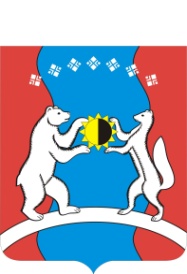 САХА ӨРӨСПУУБУЛУКЭТЭ«АЛДАН  ОРОЙУОНА»МУНИЦИПАЛЬНАЙ  ТЭРИЛЛИИДЬАhАЛТАТАУУРААХ1Наименование ПрограммыМуниципальная программа «Организация, утилизация ТКО на территории МО «Алданский район» на период 2020-2024 годы» (далее - Программа)2Ответственный исполнитель программыУправление промышленности администрации МО «Алданский район»3Соисполнители Программы4Участники Программы5Подпрограммы Программы6Цель ПрограммыРазработка и реализация комплекса мер, направленных на совершенствование системы обращения с ТКО для улучшения санитарного и экологического состояния территорий муниципальных образований МО «Алданский район».7Задачи ПрограммыПриведение объектов размещения отходов в соответствие с требованиями природоохранного законодательства РФ.8Целевые показатели (индикаторы) ПрограммыКоличество рекультивированных объектов размещения ТКО от общего количества.Количество ПСД на новые объекты размещения отходов.9Сроки реализации Программы2020 - 2024 годы10Объем финансового обеспечения ПрограммыОбъемы финансового обеспечения в целом на реализацию Программы – 29 500,00 тыс. рублей, в том числе: 2020 – 17 500,00 тыс. руб.;2021 - 3 000,00 тыс. руб.;2022 - 3 000,00 тыс. руб.;2023 - 3 000,00 тыс. руб.;2024 - 3 000,00 тыс. руб.11Ожидаемые результаты реализации ПрограммыОтсутствие объектов размещения отходов, не соответствующих требованиям природоохранного законодательства.№ п/пНаименование объектаГод ввода в эксплуатациюПлощадь объекта, гаНакоплено отходов, м31.Мусоросвалка г. Алдан20006,62430 0002.Мусоросвалка г. Томмот19955,292 0003.Мусоросвалка п. Верхний Куранах200016 0004.Мусоросвалка п. Лебединый2004120 0005.Мусоросвалка п. Нижний Куранах19956,7120 0006.Мусоросвалка с. Угоян200014 0007.Мусоросвалка с. Хатыстыр2000118 0008.Мусоросвалка с. Якокит19980,186 600Рекультивирована в 2014 году9.Мусоросвалка п. Большой Нимныр20000,546 00010.Мусоросвалка п. Верхняя Амга20000,55 00011.Мусоросвалка п. Ленинский1998266 000Рекультивирована в 2013 году12.Мусоросвалка с. Якокут19980,56 00013.Мусоросвалка с. Улуу20000,56 00014.Мусоросвалка с. Ыллымах20001,610 00028,0795 600        Сильные стороны (S)            Слабые стороны (W)   Наличие специализированных предприятий по сбору и вывозу ТКОБольшинство мест захоронения отходов не отвечают природоохранным и санитарным требованиям.Недостаточное количество лицензированных полигонов твердых бытовых отходов.Отсутствие инвестиционной привлекательности в проектировании и строительстве природоохранных объектов  большинства поселений района  из-за малого объема твердых бытовых отходов и промышленных отходов.          Возможности (O)                Угрозы (T)   Муниципальная поддержка мероприятий в области обращения с отходами.Снижение количества полигонов ТКО за счет проведения рекультивации части санкционированных мусоросвалок.Ухудшение экологической и санитарно-эпидемиологической обстановки в районе.№Наименование программы/подпрограммы/индикатораЕдиница измеренияЗначения показателейЗначения показателейЗначения показателейЗначения показателейЗначения показателейЗначения показателейЗначения показателей№Наименование программы/подпрограммы/индикатораЕдиница измеренияотчетный год 2018текущий год 2019Плановый период Плановый период Плановый период Плановый период Плановый период №Наименование программы/подпрограммы/индикатораЕдиница измеренияотчетный год 2018текущий год 20191-й год 20202-й год 20213-й год 20224-й год 20235-й год20241235678910111Программа: «Организация, утилизация ТКО на территории МО «Алданский район» на период 2020-2024 годы»Программа: «Организация, утилизация ТКО на территории МО «Алданский район» на период 2020-2024 годы»Программа: «Организация, утилизация ТКО на территории МО «Алданский район» на период 2020-2024 годы»Программа: «Организация, утилизация ТКО на территории МО «Алданский район» на период 2020-2024 годы»Программа: «Организация, утилизация ТКО на территории МО «Алданский район» на период 2020-2024 годы»Программа: «Организация, утилизация ТКО на территории МО «Алданский район» на период 2020-2024 годы»Программа: «Организация, утилизация ТКО на территории МО «Алданский район» на период 2020-2024 годы»Программа: «Организация, утилизация ТКО на территории МО «Алданский район» на период 2020-2024 годы»Программа: «Организация, утилизация ТКО на территории МО «Алданский район» на период 2020-2024 годы»1.1.Цель программы: Разработка и реализация комплекса мер, направленных на совершенствование системы обращения с ТКО для улучшения санитарного и экологического состояния территорий муниципальных образований МО «Алданский район».Цель программы: Разработка и реализация комплекса мер, направленных на совершенствование системы обращения с ТКО для улучшения санитарного и экологического состояния территорий муниципальных образований МО «Алданский район».Цель программы: Разработка и реализация комплекса мер, направленных на совершенствование системы обращения с ТКО для улучшения санитарного и экологического состояния территорий муниципальных образований МО «Алданский район».Цель программы: Разработка и реализация комплекса мер, направленных на совершенствование системы обращения с ТКО для улучшения санитарного и экологического состояния территорий муниципальных образований МО «Алданский район».Цель программы: Разработка и реализация комплекса мер, направленных на совершенствование системы обращения с ТКО для улучшения санитарного и экологического состояния территорий муниципальных образований МО «Алданский район».Цель программы: Разработка и реализация комплекса мер, направленных на совершенствование системы обращения с ТКО для улучшения санитарного и экологического состояния территорий муниципальных образований МО «Алданский район».Цель программы: Разработка и реализация комплекса мер, направленных на совершенствование системы обращения с ТКО для улучшения санитарного и экологического состояния территорий муниципальных образований МО «Алданский район».Цель программы: Разработка и реализация комплекса мер, направленных на совершенствование системы обращения с ТКО для улучшения санитарного и экологического состояния территорий муниципальных образований МО «Алданский район».Цель программы: Разработка и реализация комплекса мер, направленных на совершенствование системы обращения с ТКО для улучшения санитарного и экологического состояния территорий муниципальных образований МО «Алданский район».Задача: Приведение объектов размещения отходов в соответствие с требованием природоохранного законодательства РФЗадача: Приведение объектов размещения отходов в соответствие с требованием природоохранного законодательства РФЗадача: Приведение объектов размещения отходов в соответствие с требованием природоохранного законодательства РФЗадача: Приведение объектов размещения отходов в соответствие с требованием природоохранного законодательства РФЗадача: Приведение объектов размещения отходов в соответствие с требованием природоохранного законодательства РФЗадача: Приведение объектов размещения отходов в соответствие с требованием природоохранного законодательства РФЗадача: Приведение объектов размещения отходов в соответствие с требованием природоохранного законодательства РФЗадача: Приведение объектов размещения отходов в соответствие с требованием природоохранного законодательства РФЗадача: Приведение объектов размещения отходов в соответствие с требованием природоохранного законодательства РФИндикатор 1Количество ПСД на новые объекты размещения отходовЕд.0011103Индикатор 2Количество рекультивированных объектов размещения ТКОЕд.20000012Статус структурного элементаНаименование муниципальной программы, подпрограммы, мероприятия Наименование регионального проекта, в рамках которого реализуется мероприятие*№ мероприятия, соответствующей плану мероприятия по реализации Стратегии социально-экономического развития МО «Алданский район» на период до 2030 года (М-Х-Х-Х-Х)** Источник финансированияОбъемы бюджетных ассигнованийОбъемы бюджетных ассигнованийОбъемы бюджетных ассигнованийОбъемы бюджетных ассигнованийОбъемы бюджетных ассигнованийСтатус структурного элементаНаименование муниципальной программы, подпрограммы, мероприятия Наименование регионального проекта, в рамках которого реализуется мероприятие*№ мероприятия, соответствующей плану мероприятия по реализации Стратегии социально-экономического развития МО «Алданский район» на период до 2030 года (М-Х-Х-Х-Х)** Источник финансирования1-й год реализации 20202-й год реализации20213-й год реализации 20222023год завершения действия программы202412345678910Муниципальная программа«Организация, утилизация ТКО на территории МО «Алданский район» на период 2020-2024 годы»Всего:17 500 000,03 000 000,03 000 000,03 000 000,03 000 000,0Муниципальная программа«Организация, утилизация ТКО на территории МО «Алданский район» на период 2020-2024 годы»Государственный бюджет Республики Саха (Якутия)Муниципальная программа«Организация, утилизация ТКО на территории МО «Алданский район» на период 2020-2024 годы»Федеральный бюджетМуниципальная программа«Организация, утилизация ТКО на территории МО «Алданский район» на период 2020-2024 годы»Местные бюджеты17 500 000,03 000 000,03 000 000,03 000 000,03 000 000,0Муниципальная программа«Организация, утилизация ТКО на территории МО «Алданский район» на период 2020-2024 годы»Внебюджетные источникиЗадача Программы: Приведение объектов размещения отходов в соответствие с требованием природоохранного законодательства РФЗадача Программы: Приведение объектов размещения отходов в соответствие с требованием природоохранного законодательства РФЗадача Программы: Приведение объектов размещения отходов в соответствие с требованием природоохранного законодательства РФЗадача Программы: Приведение объектов размещения отходов в соответствие с требованием природоохранного законодательства РФЗадача Программы: Приведение объектов размещения отходов в соответствие с требованием природоохранного законодательства РФЗадача Программы: Приведение объектов размещения отходов в соответствие с требованием природоохранного законодательства РФЗадача Программы: Приведение объектов размещения отходов в соответствие с требованием природоохранного законодательства РФЗадача Программы: Приведение объектов размещения отходов в соответствие с требованием природоохранного законодательства РФЗадача Программы: Приведение объектов размещения отходов в соответствие с требованием природоохранного законодательства РФЗадача Программы: Приведение объектов размещения отходов в соответствие с требованием природоохранного законодательства РФМероприятие 1Разработка ПСД на объект размещения ТКО г. Алдан (новый полигон)Региональный проект "Комплексная система обращения с твердыми коммунальными отходами (Республика Саха (Якутия))"М 2.4.2.1Всего:11 500 000,03 000 000,03 000 000,03 000 000,03 000 000,0Мероприятие 1Разработка ПСД на объект размещения ТКО г. Алдан (новый полигон)Региональный проект "Комплексная система обращения с твердыми коммунальными отходами (Республика Саха (Якутия))"М 2.4.2.1Государственный бюджет Республики Саха (Якутия)Мероприятие 1Разработка ПСД на объект размещения ТКО г. Алдан (новый полигон)Региональный проект "Комплексная система обращения с твердыми коммунальными отходами (Республика Саха (Якутия))"М 2.4.2.1Федеральный бюджетМероприятие 1Разработка ПСД на объект размещения ТКО г. Алдан (новый полигон)Региональный проект "Комплексная система обращения с твердыми коммунальными отходами (Республика Саха (Якутия))"М 2.4.2.1Местные бюджеты11 500 000,03 000 000,03 000 000,03 000 000,03 000 000,0Мероприятие 1Разработка ПСД на объект размещения ТКО г. Алдан (новый полигон)Региональный проект "Комплексная система обращения с твердыми коммунальными отходами (Республика Саха (Якутия))"М 2.4.2.1Внебюджетные источникиМероприятие 2Разработка проектов рекультивации объектов размещения ТКОРегиональный проект "Комплексная система обращения с твердыми коммунальными отходами (Республика Саха (Якутия))"М 2.4.2.2Всего:4 000 000,00,000,000,000,00Мероприятие 2Разработка проектов рекультивации объектов размещения ТКОРегиональный проект "Комплексная система обращения с твердыми коммунальными отходами (Республика Саха (Якутия))"М 2.4.2.2Государственный бюджет Республики Саха (Якутия)Мероприятие 2Разработка проектов рекультивации объектов размещения ТКОРегиональный проект "Комплексная система обращения с твердыми коммунальными отходами (Республика Саха (Якутия))"М 2.4.2.2Федеральный бюджетМероприятие 2Разработка проектов рекультивации объектов размещения ТКОРегиональный проект "Комплексная система обращения с твердыми коммунальными отходами (Республика Саха (Якутия))"М 2.4.2.2Местные бюджеты4 000 000,00,000,000,000,00Мероприятие 2Разработка проектов рекультивации объектов размещения ТКОРегиональный проект "Комплексная система обращения с твердыми коммунальными отходами (Республика Саха (Якутия))"М 2.4.2.2Внебюджетные источникиМероприятие 3Проведение рекультивации  объектов размещения ТКОРегиональный проект "Комплексная система обращения с твердыми коммунальными отходами (Республика Саха (Якутия))"М 2.4.2.3Всего:0,000,000,000,000,00Мероприятие 3Проведение рекультивации  объектов размещения ТКОРегиональный проект "Комплексная система обращения с твердыми коммунальными отходами (Республика Саха (Якутия))"М 2.4.2.3Государственный бюджет Республики Саха (Якутия)Мероприятие 3Проведение рекультивации  объектов размещения ТКОРегиональный проект "Комплексная система обращения с твердыми коммунальными отходами (Республика Саха (Якутия))"М 2.4.2.3Федеральный бюджетМероприятие 3Проведение рекультивации  объектов размещения ТКОРегиональный проект "Комплексная система обращения с твердыми коммунальными отходами (Республика Саха (Якутия))"М 2.4.2.3Местные бюджеты0,000,000,000,000,00Мероприятие 3Проведение рекультивации  объектов размещения ТКОРегиональный проект "Комплексная система обращения с твердыми коммунальными отходами (Республика Саха (Якутия))"М 2.4.2.3Внебюджетные источникиМероприятие 4Благоустройство территорий образовательных учреждений (места накопления ТКО и т.д.)Всего:2 000 000,00,000,000,000,00Государственный бюджет Республики Саха (Якутия)Федеральный бюджетМестные бюджеты2 000 000,00,000,000,000,00Внебюджетные источникиОценка реализации программы Наименование подпрограммыНаименование целевого индикатора (показателя)Единица измеренияотчетный периодотчетный периодотчетный периодТекущий год (t)2019результаты реализации программы2024Оценка реализации программы Наименование подпрограммыНаименование целевого индикатора (показателя)Единица измеренияt-32016t-22017t-12018Текущий год (t)2019результаты реализации программы2024Муниципальная Программа «Организация, утилизация ТКО на территории МО «Алданский район» на период 2020-2024 годы»Целевой индикатор (показатель):Количество ПСД на новые объекты размещения отходовЕд.00003Муниципальная Программа «Организация, утилизация ТКО на территории МО «Алданский район» на период 2020-2024 годы»Целевой индикатор (показатель)Количество рекультивированных объектов размещения ТКОЕд.200012№Показатель, индикатор, утвержденные программой СЭР МОУдельный вес целевого индикатора в разрезе задачиУдельный вес задачи в разрезе программы№Показатель, индикатор, утвержденные программой СЭР МОУдельный вес целевого индикатора в разрезе задачиУдельный вес задачи в разрезе программыМуниципальная Программа «Организация, утилизация ТКО на территории МО «Алданский район» на период 2020-2024 годы»Х1Задача: Приведение объектов размещения отходов в соответствие с требованиями природоохранного законодательства РФ1Х1.Количество ПСД на новые объекты размещения отходов0,5Х2.Количество рекультивированных объектов размещения ТКО 0,5ХП№ п/пНаименование индикатораЕдиница измеренияФормула расчёта индикатора с кратким алгоритмом расчетаИсточник получения информации для расчёта значения индикатора11Количество ПСД на новые объекты размещения отходовЕд.-Акт выполненных работ22Количество рекультивированных объектов размещения ТКО Ед.-Акт выполненных работ